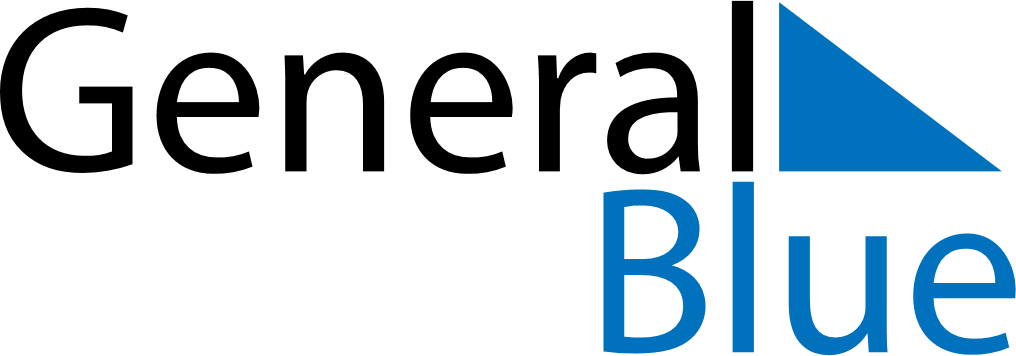 June 2021June 2021June 2021June 2021June 2021June 2021UkraineUkraineUkraineUkraineUkraineUkraineSundayMondayTuesdayWednesdayThursdayFridaySaturday1234567891011121314151617181920212223242526PentecostPentecost27282930Constitution DayNOTES